あけましておめでとうございます。2007/01/01 11:59 午後投稿者: Yoshida今年もよろしくお願いいたします。

毎日、というか24時間1回のBlog更新をいつまで続けようかと前々から考えておりまして、
2006年年内を目処に区切ろうかと思っていたんですが。

まあ思い立ちましたので、これからも出来る範囲で続けて行こうと考えております。
本日は実家で完全に正月休みといった感じで、全くゲームに触れない久しぶりの休日という
感じでございました。

…流石に正月からこのサイトを見てる人はいないですかね～？正月らしき事2007/01/02 11:56 午後投稿者: Yoshida本日は家族親戚と会食、という、これまた非常に正月らしい1日。
自分の仕事に話が及び、思わずいつもの熱弁を振るいそして不興を買う。
偉そうなことを言っていても近しい人間の理解は一向に得られていないし得られる見込みも薄そうであります。
まあ好きなようにやれと言われているだけでも幸いでしょうか。

さて、明日まではお休みなので、有意義に過ごす事と致しましょう。
前の仕事からの関係で5年ぶりの正月3が日休みなんですが…、長いですね3日間て。

営業は4日、新年最初の木昼ゲーム会なので11時からやっております～。
よろしければ皆様お待ちしております。活動開始。2007/01/03 11:59 午後投稿者: Yoshida本日は正月休み最終日という事で、ようようと活動開始。久しぶりに新宿へ出た。
まずは正午頃古巣であるイエローサブマリン新宿ゲームショップへ新年の挨拶に。
自分が三が日休みだったのに対し、元の職場の皆さんは1日から仕事をしていた。
ご苦労様です。近況をぼちぼち話したりなどする。

続いて午後1時、ゲームスペース柏木へ。
http://www.gamerent.net/

前々から一度ご挨拶に伺おうと思っていたが、前回はうっかりと定休月曜日に来たりなどし、
機会を逸していた。
ジムさんの勧めもあり、正月営業で通常の18時半でなく13時開店というチャンスでもあり伺う事に。

ゲームを遊ぶ事もそうですが、一番の目的は店主でいらっしゃる席主・久永さんへのご挨拶、
及びゲームマーケットのブース申し込み。だったんですが。

店に入ると久永さんは正月の連続営業でのお疲れから椅子の上で壮絶な態勢で寝ていらした。
これはマズいなあと思いながら、頭脳絶好調を遊ばせてもらいつつ待っていると、
幸いにも目を覚まされたのでご挨拶と料金の支払い。領収書が見つからないとの事で
後日いただくお約束をし、16時頃店を後にする。

16時半とこぶし浅木と水道橋で落ち合い、とんかつの店かつ吉で2500円のトンカツを食す。
年に1・2度の贅沢ですなあ。

メビウスさんがやっていらっしゃればご挨拶と思ったがお休みのようなのでまたの機会とし、
B2F常連でありプロレス仲間の広瀬さんと18時に待ち合わせ後楽園ホールでプロレス。
正月食っちゃ寝しすぎて牛になりかかったプロレスラーがハリケーンミキサーなどする様を見て爆笑、
後帰宅。

帰宅後忘れていた宿題を思い出し実行。



髪刈りました。坊主がだらしなく伸びていたので。新年の仕事始めに向けて気合が入りました。

さて、明日は木昼ゲーム会なので11時からやっております。
明日まで正月休みの方、仕事始めでお帰り早い方、よろしければお待ちしております～。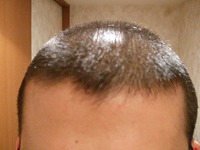 ゆるゆると仕事始め2007/01/04 11:52 午後投稿者: Yoshida正月に親から賜った遅ればせながらの開店祝いが着荷。
…掃除機。元来掃除が苦手な私にはうってつけの品ですねえ。
齢二十七にしてちゃんと掃除が出来る人間になる事を決意する。

さて、本日は木昼ゲーム会だったのですが開店前には人集まらず、
T-Ragnassさんと二人クラウトなど。開店頃には人がぼちぼち来て、
結局2時ごろからゲーム会。
チャイナに頷きオリエントエキスプレスで知恵熱を出し、
ごきぶりポーカーで煩悶。
T-Ragnassさんお手持ちの同人ゲームも二つほど。
予想以上に高いレベルでまとまっていたが、
惜しい点も散見されるという感じでした。

今日はまだお正月休みの方々中心にご来店でしたが、明日はもう金曜というわけです。
ミニチュアゲームの日なのであります。明日も40kとロード・オブ・ザ・リングが遊ばれそうです。



写真は明日もご来店予定、菅原さんの40kミニチュア、ダークエルダーレイダー。
前回は未塗装でしたが正月休みを利用して塗ったそうです。見習いたいところですわ～。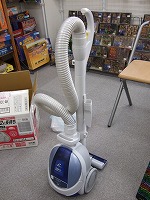 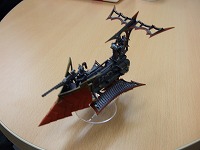 ゲームズワークショップ１月新製品、ご予約受付中！2007/01/05 06:47 午後投稿者: Yoshida
今月25日発売のゲームズワークショップ新商品は、
ウォーハンマーファンタジーバトル・エンパイア第１弾リリースです。ラインナップは以下の通りです。

エンパイア　アーミーボックス（特大箱）　　　　　　　　　　　　　　　　　　　32,500円
エンパイア　コアアーミーボックス（プラ製ミニチュア大箱）　　　　　　　　11,300円
エンパイア　ジェネラル（プラ製徒歩・騎乗2体入ボックス）　　　　　　　　3,100円
エンパイア　ルートヴィヒ・シュワルツヘルム（メタル1体入ボックス）　　　3,700円
エンパイア　クルト・ヘルボルグ（メタル1体入ボックス）　　　　　　　　　　3,700円
エンパイア　ウォリアープリースト（新造型メタル1体入ブリスター）　　　　1,200円
マスターエンジニア／メカニカルスティード騎乗（メタル1体入ブリスター）2,600円

32500円アーミーボックスには特典としてスペシャルミニチュア2つが付いてきます！
「ヴァルテン/徒歩」が付いてくるのに加えて、絶版ミニチュア（ウォーハンマークエスト）の
「エンパイアノーブル」か「エンパイアウォリアープリースト」のいずれか1体がもらえます。
可能な限りご希望にお応えしますので、ご予約の際にご希望をお伝え下さい。

上記商品のご予約は1月9日まで承れます。その後のご予約は来月以降の入荷となる恐れがありますので、
ご入用の方はお早めにご予約下さい。特にアーミーボックスはご予約分のみ入荷予定ですのでご注意下さい。

ご予約はお電話042-511-5676まで。メールでのご予約はshopmaster@b2fgames.com
あるいはyoshida@b2fgames.comまでお願い致します。

なお、今月中に通販対応も可能となります。合計2万円以上お買い上げの方送料無料となりますので、
ご来店不可能な遠方の方もよろしければご利用下さい。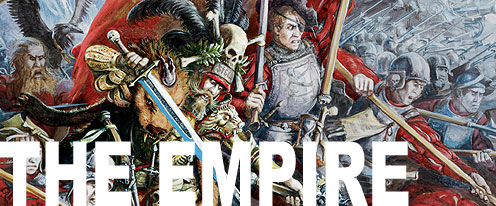 ジ・エンパイア2007/01/05 11:59 午後投稿者: Yoshida本日はミニチュアゲームの日。40kの低ポイント戦が遊ばれていました。
割合始めて間もない方々が対戦しているのを見ながらルールやアーミー編成の談義。
実際に対戦して、自分の次に作るミニチュアを決めるというサイクルがミニチュアゲームの楽しい所。
次回発注日が9日と近いですが、先月もまずまずであった事だし自分用のミニチュアも
注文する事にしようかと思案中です。
皆様もご入用なミニチュアありましたらご用命下さいませー。

トップ記事も何となくウォーハンマーを前面に押し出してみました。
ちょっとゲームズワークショップのサイト風ですかね。

明日土曜も多分40k遊んでますので、遊ぶ機会無いな～と思ってる方はよろしければどうぞ～。
勿論ボードゲームの方もどうぞ～。
クラウトの方もどうぞ～。

あ、そう言えばクラウトのブースターが全弾完全に売り切れ中です！
近日発注しますが、ご予約無い限り最低数発注ですので、ご入用な方数いただければ
余分に頼みます。ご協力下さいませ～。ステッィヒルンは良いゲームだけど胃に来る2007/01/06 11:59 午後投稿者: Yoshida雨。正月休み後で人はあまり集まらないかな、と思ったのですが、どうしてご来店いただけました。
皆様ありがとうございます。

昨日に引き続き40kからスタート。こたつさんと1000ポイントを一戦。
していた所にまたお客様いらっしゃり、クラウトが売れました。
スターターもほとんど残ってない有様、本当に売り切れです。
普段土曜日はボードゲームが多いんですが、本日はちょっと傾向が違いました。



40kとクラウトが同時に遊ばれている珍しい風景。

その後はごきぶりポーカー、スティッヒルンなど。
ごきぶりポーカーは全員手札切れ寸前まで行く勝負に。

ステッィヒルンは噂に違わない味わいの良いゲームですねえ。
売れていきましたのでまた頼みましょお。

明日明後日は連休という事ですが、明日はイベントが各所で行われているようです。
立川ではジャグラーズパーティさんの例会とゲームズワークショップの立川バトルホリデイ。
寝坊しなければ朝からJP→バトルホリディと挨拶まわりに伺う予定でございます。
よろしければ皆さんもいらしてみてはいかがでしょうか。

ジャグラーズ・パーティー
http://www.trpg.net/circle/jp/index.html

ゲームズワークショップ・バトルホリデイ
http://jp.games-workshop.com/events/eventsdetails/battleholiday.htm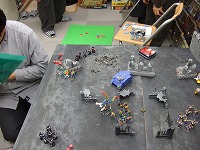 明日8日は祝日ですがお休みです。2007/01/07 11:56 午後投稿者: Yoshida朝から何とか起き出してジャグラーズパーティの月例会へご挨拶に。
ミニチュアゲームにボードゲーム、RPGと遊ばれている中に、
なんとクラウト用のスペースが作られていた。
プレイ時間が短いのはスタッフの方や暇が出来た人同士でも遊ぶのにも適していると
思うので、
これはいいですねえ。
自分もインストがてら1ゲーム遊ばせてもらいました。

ゲームを始める前の方々とお話している中で何点かご予約をいただく。
こんな事もあろうかと予約用紙は持っていっていて正解。
こちらから御用をお聞きするのも大事だなあ。

昼頃にはJPからバトルホリデイ立川へ。
こちらでゲームズワークショップの国友さんと新商品等の話題で少しお話し、
2時の開店ぎりぎり前に店へ。

…と言っても、流石に今日はお客様は少ない1日でした。

でも暇というわけではなく、通販に備えてのリスト作りなどに終始。
ある程度進められたのが救いか…。

明日は店定休ですが、仕事が良い具合に貯まってきているので仕事という事になりそうです。
まずは休んで、ちょ～っと頭の中を整理する事から始めましょお。う～んなかなか忙しい。2007/01/08 11:44 午後投稿者: Yoshidaわ～もうこんな時間だ、と言うことでドラゴンからBlog更新しています。
気が付くと会社も始めて3か月が経過しておりまして、3か月も経過すると
色々やるべき事は溜まってきまして、定休日の中店にてちょいちょいと仕事など。
一応休みである以上そんなに根詰めても何なので、明日以降も無理の無い程度に。

…していたんですが、仕事自体はまだまだあるわけなので気が付くとこんな時間に。
う～ん困った。とりあえず仕事に優先順位だけ付けて、やらなきゃマズイのから順に片付けよう。明日から。

というわけで家に帰ります～。明日も何か色々あるぞ何か。よーしGW発注完了！2007/01/09 11:59 午後投稿者: Yoshida本日は税務署へ行き源泉所得税の申告書をもらってくる。
普通は月1の所半年に1度になるように申請してはいるものの、今回はその半年に1度のこと。
…と言っても「無し」という事を申告するだけなのですが。
まだお給料もらってませんからね！

11月・12月と店をやってきて、これは1月も安定した利益が出た暁には4月位から給料もらえるかな、
と思っていたんですが、1月も大変です。
主に土日が1回少ないめぐりなのが大変です。まあこれも試練か。

というわけで今月もうんうんうなりながら先程ゲームズワークショップ社への発注完了。
現在午前1時（時刻はいつものようにごまかし）。

と言ってもずっとやっていたわけではなく、とこぶし山根とRPGに関する談義に花を咲かせた結果。
現在はやっていないジャンルのゲームの事でついつい長話してしまいましたが、
ちょっとやりたくなりましたねえ。
RPG遊べるくらい余裕のある感じになりたいなあ、と思いながらやる事はなお山積。
うーんそんな日はいつ来るかな？海外ルートをこじ開ける2007/01/10 11:28 午後投稿者: Yoshidaついうっかり昨日のコメント欄を閉じちゃってました。
書き込もうとした方いらっしゃいましたらすいません。

さて、今日は休みだったんですが、このタイミングで連絡を取ろうとしていた航空輸送業者さんから連絡。
やっとじゃ～。
一部の方々をお待たせしています予約物発送の手がかりがようやく掴めましたよと。

ええ、何のことやらという方々にご説明差し上げますと、海外からの仕入ルート模索というのが
今月のテーマの一つだったのですが、中々色々ありまして止まってまして、でもようやっと動き出しましてという感じです。

これが始まれば入荷できる物も増えるし、店の色合いも独自色が出せようかと。
皆様のご期待にもより沿えるのではないかなあと考えております。


…とは言え、もうすぐにでも、とはまだなっておりませんので、もう少し気長にお待ち下さい。
今月中に何とかなるかな～、というかなってくれ。割とマジメにゲーム会2007/01/11 11:59 午後投稿者: Yoshida木昼ゲーム会。今日はVertigo、ラミィキューブ、通路をプレイ。



Vertigoは環境を守ったり破壊したりしながら自国を発展させる、エコがテーマのゲーム。
環境に優しく収益の少ない緑の工場、優しくなくて収益の多い黒い工場、
汚染された空気の浄化施設などを作っていき、なおかつ国連に人材を派遣して
お互いの国の環境破壊を糾弾しあったりエコを推進して国連から補助金をもらったりする。
環境破壊が進んでいくと地球がどんどん汚染されていって、どんどん浄化出来なくなってしまう。
さらに黒い工場を建てないようにと思ってプレイしていても、
ゲームを進める上で必要な人口を増やすだけでしっかり環境は汚染される。

怒られない程度に環境を破壊したり、補助金もらっておいて黒い工場建てたり、
何ともかんともシニカルなゲーム、だが面白い。
よく言われることだけど、こういうテーマのゲームはインモラルな方向に進んでしまった方が
展開が面白くなってしまうものですねえ。
しかし今回は割かしエコ化が叫ばれ国連が制圧、収益重視の私の黒い工場が潰され敗北。
なるほど皆で地球を食い物にするだけではないんですね。

ラミィキューブはT-Ragnassさんの持ち込み、実はやった事が無く一度やってみたかったので
ありがたかった。
定番中の定番という事は知っていたが、なるほどとうなるしかない印象。
コツを探りつつ、ああだこうだと言いながら4ゲーム程行う。
各人手番1分を測りながらやっていたが、最後の1回は20秒で。
やれば意外とやれるものではあった。
しかし卓に着いた面初心者子の中では予想通り適性を発揮した山根が連勝。
もっとメジャーでもおかしくないゲームですねえ。

通路はWizkids製のボードゲーム。ミニチュア畑の自分からすればWizkidsと言えば
メイジナイトやヒーロークリックスといったミニチュアゲームの印象なので、
ナンボのもんじゃろと思いましたが、中々悪くない。めちゃくちゃアブストラクトな内容と、
やけに出来の良い東洋風のボードやコマが素敵であった。
ミニチュアの方面にもこのテイストを取り入れて欲しいなあと。


明日はミニチュアゲームの日、土曜は基本なんでもありです。
ただクラウト再入荷しました関係上、今度の土曜日はクラウトの日になる予定です。
クラウトお持ちの方はよろしければ土曜日夕方辺りにお待ちしております～。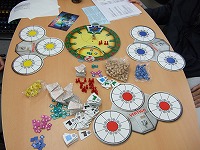 風邪、お大事に2007/01/12 11:31 午後投稿者: Yoshida今日はミニチュアゲームの日、でしたが対戦予定の佐藤さんから風邪病欠の報。
寒いし風邪はやってますしねえ。そういう自分も少し喉に違和感、咳と鼻水が出ている。
まあ毎年せいぜいこの程度で、熱が出る様な事はまずない丈夫な体質なので助かりますが、
私としても油断は大敵ですねえ。
そもそも1人でやってるので病欠即休業になってしまいますので。

正月休み以後ってのは日にちの経過が早く感じるものですが、本当に早くてもう12日。
この中旬に色んな仕事をこなさねばなりません。
これを後3セット繰り返すとゲームマーケットが来てしまうというから驚く。

ミニチュアゲームは閉店前に初めて間もない方と40kワンプレイ。
経験値を積んでもらう目的で、ノーマルな編成ながら本腰でお相手した。
ちょくちょく解説を挟みつつだったが、ご理解いただけたようで何より。

明日は土曜日ゲーム会、明日は少し混む予感。
クラウトも再入荷してますので、立川クラウト同好会の方はマイスタックもお持ち下さい～。
夕方位から多分プチ祭りです。流儀の問題2007/01/13 11:34 午後投稿者: Yoshida週末、ゲームの日。初めての方もいらっしゃり、ボドゲ卓稼動など。
久しぶりにやりましたが、ババンクはやっぱり良いゲーム。

ミニチュアゲーム卓でもウォーハンマー40kが行われていたのですが、ちょっと考えさせられる事が。
些細なボタンの掛け違いと言えばそうなんですが、ミニチュアゲームの難しい側面を再確認した次第です。

今日はちょっと眠いので書きませんが（笑）、ミニチュアゲームの「流儀」に関する話を
自分なりにまとめて書いてみる事にしようかと思っとります。
これまでも口頭では周囲の方々にお話してきたのですが、前職以来数年のミニチュアゲーム仕事の
集大成として一つ。

…5月以降とかになりそうだなあ…。待てば海路2007/01/14 11:33 午後投稿者: Yoshida昨日に比べるとお客様も少ない日曜日。月中旬で仕入も滞っている。
海外とのメールも各方面進展したようで停滞中。何とかならんかの～。

そんな時はまず足元を見直す事に。何かというと、営業時間が14時から21時なのですが、
最近思わず21時半～22時閉店というような流れになっている。
さらにその後残業のような事をしてしまいもする。
どちらかというと自分がルーズにやってしまっているのが原因なので、
ここは一度姿勢を正しなおして、21時半までには店を出るのを基本という事に。

改めて実感するものですが、自分以外の誰も仕事のリズムに介入して来ないので、
自分自身でちょいちょい軌道修正するように心がけねばなあと。

さて明日は店はお休み、私は貯めた事務処理と自作ゲームに費やします。
後英語のメールも送りましょう。InDesignにお願い2007/01/15 11:36 午後投稿者: Yoshida月曜休みだと思って日曜夜から自作ゲームの作業を進めていました。

Warmachineなどミニチュアゲームには割と見られるミニチュア付属のデータカードを
作る予定なんですが、さて誰が作るんでしょうかと。
先立つ物も無い以上カードのデザイン自体も自前でやるという事になるわけでございまして、
何から何まで同人作品と全く変わらぬ様相です。
まあ自分で出来るようになるに越したことは無いし、
興味はある分野の作業なのでちょっと前から取り組んではいるのです。
先日はデザインに関して周囲の方々の意見も聞き、方向性が定まっているのも救い。

しかし昨晩もまた慣れている人であればちゃちゃっと出来るであろう事に時間を食い、
気が付けば朝の7時。徹夜して朝から寝て午後起きて休日を無駄にするという、
非常によろしくない一日になってしまいました。
しかし夜作業するとはかどりはするので、今日もこれから取り掛かる事に致します。

…ただ明日は火曜で店も営業ですので多少控えめに。あ、あと午前中税務署だ。大丈夫なのか税務署2007/01/16 11:47 午後投稿者: Yoshida昨日控えめに、といいながら結局朝5時までは自作ゲーム作業。
午前4時辺りで懸案事項の解決作を思いつき調子が出たが今日の仕事を考えて就寝、昼近くまで寝る。

起きだしてからすぐに税務署へ。
本日は「給与所得・退職所得等の所得税収高計算書」の提出。だそうです。
幸いにしてというか不幸にもというか未だ源泉徴収が必要なような要素は会社に
生じていないため、今の所0円ですという事を所定の用紙に書いて提出する事となる。
先日もらっておいた用紙を用い、裏面の説明を見ながらよくわからん所は空白のままで持って行く。

所得税関係の窓口に持って行き「こんな感じでいいんでしょうか」と尋ねると、
若手の方がその人自身わかっていないような対応をしてくれた。
何度か税務署に来ているが大抵いつもこんな調子で、
不慣れなこちらに負けず劣らずふわっとした態度で応じてくれる。

釈然としない気持ちは残ったものの、まあ書類は受理され今手元に控えがあるのでよしとしましょう。

…と思ったんですが。
今この控え見ると、徴収義務者の欄間違えてるような…。
思わず自分の名前を書いたんですが、ここはもしかして会社名を書くべきだったんじゃ…？

まあ書類は受理され今手元に控えがあるのでよしとしましょう…。寝ずに待ったが吉2007/01/17 11:34 午後投稿者: Yoshida昨日もまた就寝は遅くなった、が自作ゲームの作業以上に海外からのメールの返信の為。
各方面午前3時位が最もメールをやりとりしやすい時間帯なので、
寝る前に重要なメールが来ると即座に返す。
すると起きるまでにはもう一回返事が返ってきているので便利なのです。
昨日は色々と良いメールが来ました。

4月8日に行われるゲームマーケット2007に出る事は前々から決めておりまして、
この所はその準備をちょろちょろ、という感じだったんですが、
どうも出品物の1つがなんとかなりそうなメールでした。

その内本決まりになったらこちらでも書かせていただきます～。よし、営業的日記更新だ2007/01/18 11:12 午後投稿者: Yoshida朝起きると10時20分。危うく11時からの木昼ゲーム会に遅刻するところでありました。
いつもの参加者の方々に見てもらうため、寝る前に自作ゲームのカードデザインに時間をかけすぎた模様。
いい加減睡眠時間を多めにとった方がいいかもしれない、などというと寝食を忘れてミニチュアを
作っている西山に怒られそうではある。

さて本日は、しばらく積んであったBisonを遊び、そこから豆じゃないよ、頭脳絶好調、
Bauernschlau（農夫の悪だくみ）、クラウト、Elementsと遊ぶ。
全体的に良い按配。しかしお客様はほとんど来ない一日、こりゃ休み同然ですわ（笑）。

と、少し久しぶりにメビウスさんから入荷したのでそちらのご紹介をいくつか。
上に書いた頭脳絶好調（私がお勧めするまでもないですがお勧め）も入荷しております。



まず大聖堂。評判が高いゲームですね。大聖堂を建設していくゲーム、かと思いきや
実は大聖堂はターンマーカーで1ターン進行するごとに勝手に建ってはいきます（笑）。
なんかベーオウルフ思い出しますが、ゲーム内容的にはウェルメイドな優秀作。
木、石、砂などの資材を、色々な効果をもたらす職人カードを用いて増やしたり
得点に変換したりするゲームです。
ヴェネチアの柱もグローリアムンディもそうだったし、トレンディなのかもしれないメカニズムではあります。
なので新味という点では多少薄い気もしますけれども、120分ながら決して重すぎる印象もなく、
郵便馬車に通ずる出来の良さを感じるので賞の有力候補という噂もうなずけます。
個人的にはTaluvaなんですけどねえ（笑）。

そしてヴァルハラ。
3つの半島に3人まで乗れる船で人材を送り込むことで
色んなポイントを取り合うゲーム。
細長い半島はシュールですがゲームは面白く、
同じ船に対戦相手同士の戦士達が
相乗りするという点、船を湾の奥から順に詰めていくという点、
そして半島の両側から侵入できるという点で程よく悩ませてくれます。
人が先に入った土地に立ち入ると戦いが起こるんですが、
負ける事でヴァルハラに自分の戦士を送り込みたい
という事情から、殴られた方が勝つか負けるかは
殴られた方の兼ね合いで決定されます。
モチーフとゲームが完全にフィットしているとは言えないかもしれませんが、
ゲームの各場面で取るべき選択肢は2～3個に絞られ、
しかし程よく最善手は微妙に見えないというバランスが丁寧に取られたゲームです。
ストレスを感じなくて、遊んでいて気分が良いなあという印象。

それぞれ前々回と前回の頒布会ゲームなんですが、ウェルメイドではあるものの
文で魅力を伝えるのが難しいのとちょっとサボった関係で紹介しそびれてました（笑）。
どっちも優に合格点のゲームなのでよろしければお手にとって見てください～。
あ、B2Fで試遊も可能です！よろしければ週末土曜辺り皆様でいかでしょうか。

明日はミニチュアゲームの日。ゲームテーブル開放の他、ペイントテーブルも置いてます。
ゲーム・ペイントともご相談乗らせていただきますので、何かございましたら。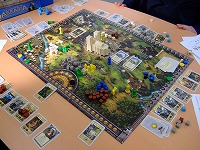 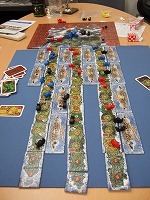 よ～し残金数えろ2007/01/19 11:56 午後投稿者: Yoshidaゲームマーケットに絡んで西山と意見交換。
リリースするゲームのラインナップを本格的に決定すべき時間帯なのだが、
悩ましい問題が立ちはだかっている。そう、勿論お金の事です。

このBlogをずっと読んでらっしゃる方なら既にご存知の事と思いますが、
B2FGamesは資本金300万円の内、ゲームの制作費として約100万円を残しています。
立川店舗はこの100万円を減らさないように、出来れば増やすようにという目標をもって営業しております。
10月から12月の結果を見る限りにおいては、この目標は一応達成されていると言えまして、
現時点ではある程度の余裕を残しつつ100万円が手元に存在しております。

さてそれではここで問題。
この100万円、ぎりぎりまで使っていいものでしょうか？

自分達が商品化したいゲームが複数あり、これには当然ながらお金が必要です。
プラン通り行うと、まあどう見積もっても100万円（以上）のお金がかかります。
無論そういった計画を構想するにはそれなりに益があるものと見てするのですが、
少なくとも投入した金額位までは返ってこなければ会社はいきなり傾きます。

何分初めてのことなので分かりませんな～、悩む所です。
実質資金の事に関しては1～3月の店の営業次第によっても変わる話のような気がするので、
さしあたり1月の結果見てから考える事にしますかー！

明後日21日・日曜日は、店近くの立川中央公民館にて
ジャグラーズパーティさんの「立体系イベント」3Dコンが開催されている。
常連さんは軒並みそっちにいらっしゃるはずなので、
多分その裏でB2F周辺の主要面子は店会議してます（笑）。
よろしければ皆様お帰りの際によってらしてください～。

あ、そう言えば。
発売日を待たずにゲームズワークショップの荷物が着荷しております。
新商品エンパイアの発売日は25日ですが、その他の従来品をご予約の皆様、既に着荷しております。
間に合わなかったので連絡は明日改めて致します（笑）。
よろしければ明日土曜日にでもおいで下さいませー。立川クラウト同好会の効用2007/01/20 11:15 午後投稿者: Yoshida本日はかなりクラウトな1日。
買う人あり、遊ぶ人あり、トレードする人ありといった調子で、1日中ガヤガヤとやってました。

立川クラウト同好会、などと言ってやっていますがそろそろ冗談ではなく、
大まかな感覚ですがそろそろ30人程プレイヤーが居る計算になる。
おそらく日本国内では史上最大のクラウト勢力だ（笑）。そしておそらく将来的にも…。
在庫もすぐ売り切れるわけです。
色んな環境やタイミングが整ったからとも思いますが、普段ボードゲームを遊ぶ方、
ミニチュアゲームを遊ぶ方、RPGを遊ぶ方とジャンルを問わずやっていただいているのが大きいですねえ。

さて、最近熱心な数人の方々がB2Fに自分のクラウトチップのトレード箱を置いてらっしゃいます。
店内メッセージボードにトレード希望チップを書き、
希望チップが不要な人が居れば自分のトレード箱の好きなものと交換できる、という形式。
別に交換希望のものでなくても欲しい物があったら勝手に交換していいよ、
と箱を置いている皆様にはおっしゃていただいてます。

クラウトにはやはりトレカのようなランダムパックの要素があるのですが、
これの効用で最近は引いたチップをほぼ間違いなく自分が使うチップと交換できるので、
ハズレの心配が無く、新しく始める方に好評です。
皆様よろしければご利用下さい。


あ、あと余談ですが、先日ご紹介したヴァルハラがボドゲ卓でプレイされ大層好評。
モチーフとシステムのずれがかもし出すほんのりバカゲー風味がやはり素晴らしいです。
「見た目の印象と違って面白いじゃないかー」という声が結構聞かれておりました。
よろしければ皆様お試し下さいませー。勝負する方向で一つ。2007/01/21 11:59 午後投稿者: Yoshida本日はJP3Dコンベンションから1日始まり。
開始前からお邪魔しカイロとタルバを1ゲームずつ遊ばせてもらい、
宣伝させてもらって14時からB2F開店。
店は店でこたつさんがお友達を連れていらっしゃり、卓が稼動する状況に。
一方本日は4月自社製品に関して方向性を決める日でもあり、
西山及びとこぶし沢田山根と4人顔つきあわせ会議も行った。
しかしながら議題はシンプルで、要は本格勝負するかしないか、という話。

結果としては、勝負する事に決定。決め手は結局「私吉田が勝負したいから」という至極簡潔なもの。
どちらかというとその道筋を説明させてもらい、個々の了解を取ったという内容。
各人とも特に異論無く、大方滞り無く終了。
ただ予算をどうするという話に関して一点、沢田方から貸与という提案があった。
確かにその問題は残るものの、デザイナーから金借りてちゃ世話あるまいという事で、
足りなければ吉田ないし西山からの増資で対応しようという話で決着。

さて店ですが、おかげさまで3Dコン帰りの方々を中心にかなりご来店いただき、
久しぶりにスリッパ切れの集客。超満員札止めみたいに言ってますが。
ここから3ヶ月の店の運びは自社製品にも間違い無く影響ある為、
より緊張感を持ちながら楽しく動かしていこうと決意を新たにしたのでありました。
しかしその前に、明日はとりあえず休みます！1月のやり残しを片付けよう。2007/01/22 11:59 午後投稿者: Yoshida土日の店営業を何とか乗り越え、本日はお休みいただきました～。
気がつくと1月も22日、もう下旬ですねえ。

店の売上は大事なんですが、何とか片手運転で乗り切りながら
もう片手で他の仕事をしてやらにゃいかん状態です。
とりあえず残りの1週間余りで1月の課題をクリアしておきたいもんです。
え～と、

・支払
・輸入
・通販
・その他

こんな感じか。自社製品は当然あるんですが、これは今月というより恒常的な課題なので。
まあ、支払もそうなんですが…。

とりあえず明日火曜は色々片付けられる日なので、明日やります、明日！滑り込みで家賃2007/01/23 11:59 午後投稿者: Yoshidaというわけで事務仕事の火曜日。
銀行に行きまずは自分の市民税・都民税を支払い。
勤め人で無くなる面倒さを時間差で味わう。
続けて家賃を引き落とされる口座に入金。
末日支払ではあるものの、念のため25日に引き落とされるようにしてある。
細かい手数料節約の為、振込先口座と同じたましんの同一支店に口座を作っているのでそっちに。
営業の一つの中間目標として「25日までに家賃分の利益を出す」というのを設定しているんですが、
23日終了時点で何とか滑り込めた格好に。やっと息つけますわ。

月末も近いとあって、火曜日にも関わらず割合と多くの方にご来店いただけました。
本日の収穫としては、「外国の人にギャラ払う時には源泉徴収する必要あるのか？」
という疑問が晴らされたというのが最大かも知れませぬ。あちらはあちらの税法に従うはずなので
基本しなくていいっちゅう事で。
お教えいただいた方、ありがとうございました～。

さて、昨日書いたような課題の作業を粛々と進めております。
閉店も間際になってメールが何通か来たので仕事も増えた模様、今日明日で何とかしましょお。やりたい事の前にやらねばならん事を2007/01/24 11:59 午後投稿者: Yoshida何か忘れていると思ったら確定申告を忘れていた事に今更気づく。
会社でなく自分個人の分です。
と言ってもついこの間までは会社員だったので勝手は全くわからず、
ちょうど見出しに確定申告とあった400円の雑誌を本屋にて購入してきて、
国税庁のサイトにあるフォームに数字を打ち込む事しばし。
何とか申告書類らしきものは完成。
会社員時代も毎年年末調整を受けていたが、今年もちょっと還付金が返ってくるらしい。
…自分でした計算なので少々自信に欠けるんですが、まあともあれ税務署に行ってきましょう。
またも雑務に時を費やしてしまったなあ。

さて明日は木昼ゲームでございますので、ゲームを遊びたい皆様お待ちしております。新しい可能性さ2007/01/25 11:25 午後投稿者: Yoshida店に行くと郵便物が。封を切るとボードゲームサークル「JAGA」さんの会報誌、ジャガマガでした。
そう言えば先日JAGAの石見さんに店の取材に来ていただいていたのを思い出す。
ありがたい事だなあ、と思い中を確認し…悶絶！

当方の紹介記事には丸々1ページ取っていただいている。勿論ありがたい。
しかし問題は文面で、特に
「店長の吉田さんは本来はミニチュアゲーム畑の人、
イエローサブマリンで『カリスマ』と言われたショップスタッフでした」
とあるんですが…、それは私自身が冗談で言ってた事で、人に言われた事は基本ありません（笑）！
あと日本のミニチュアゲーム畑は向こう三軒両隣くらいなので、
当時ミニチュアゲーム店員の席なんて1つ位しかなかったし。

さらにその後の文で、
「その吉田さんがミニチュアゲーム以外にカードゲームやボードゲームに関心を示し、
そのお店を開いてしまったのだからある意味『無敵』。」
という素晴らしい一文を綴っていただいているのですが、
そこは「ある意味『不安』」と書いていただいた方が文意はより通じたと思います。
後一応訂正させていただけば、ミニチュアゲーム歴よりボードゲーム歴の方が長いのでございます私、
不勉強というお叱りは甘んじてお受け致す所存ではありますけれども。

ついでといっちゃあなんですがとこぶし沢田君もゲームマーケットの「常連デザイナー」になっており、
割合流れ弾が当たっている。まあこれはいいか。

とにもかくにも通読し、「こりゃあマズイ！」と慌てた所に同封されていた石見さんからのお手紙を発見。
拝見するとこちらの心境を見透かされたように「ご笑読いただければ幸いです」とありまして、
思わず「お戯れを…」とお返ししたい気持ちになりました。

しかし落ち着いた所で見直してみると記事の副題、「新しい可能性か」。
…この「か」はリアルだなあ。これを真摯に受け止めて精進致そう、
と今日も売り物の中古ゲームを遊び倒したのでありました。そろそろ紹介書こう。発売日、違いました2007/01/26 11:59 午後投稿者: Yoshida本日はミニチュアゲームの日。

前の職場では来ていただいていたウォーハンマーの熟練プレイヤー、V1ALさんに初来店いただき、
そして40k初対戦。
ウォーハンマー売る仕事して長いが、あくまで仕事であったので対戦した事が無い人は多い。
むしろV1さんと対戦する日が来るとは思わなかったので何か不思議な気持ちに。
ゲームは鮮やかに負けたんですが（笑）、V1さんのウォーハンマーに対する真摯な態度に
感心したのと失礼ながらちょっと面白かったのとで、貴重な一戦であったなあと思った次第でした。
一応再戦も約束したんですが、お相手させていただくには多少勉強が必要ですかねえ。

さて、この前アナウンスし間違えたのですが、
ゲームズワークショップ新商品の発売日は明日27日でございました。
土曜でもありますし、よろしければ皆様お待ちしております。
それからメビウス頒布会ゲーム（サラマンカ等）も本日着荷してますので、
私とボードゲーム遊んで下さる方もお待ちしておりますー。みんな大好きスペースディーラー2007/01/27 11:22 午後投稿者: Yoshidaというわけで、今日こそホントのGW新商品発売日。
ご予約の方、ボードゲーム遊びに来た方と流れ集合しガヤガヤと賑やかに。
メビウス頒布会ゲームは差し当たりアルハンブラダイスが試されました。
ダイスゲームなので果たしてどうじゃろと思いましたが、これはステキなダイスゲームですね。
ちゃんとダイス振りに白熱出来て、考えどころもしっかりあって、たいへん結構でございました。

さてスペースディーラー。
先日木昼ゲーム会で遊び、また本日も遊びとB2Fボドゲ卓ではヘビーローテーションの予感の新作です。



コンポーネントはかなり色々入っておりますが、まず目に付くのは何と言っても大量の砂時計。
ルールを読むとこれをロボットと言い張っている辺りもうステキな予感が止まりません。

ゲームの内容はどういうものかというと、写真のように配置された軌道を宇宙船で行き来し、
自分の星で生産した4色の資源を他プレイヤーの星に持っていって売ってポイントを稼ぐゲームです。
最もポイントを取ったプレイヤーの勝ちです。
売った側だけでなく売られた方のプレイヤーにもいくらか点が入る為、
他のプレイヤーに売りに来てもらうのも結構重要です。
自分が資源を生産したり色を変換したりする為に施設を建設しなければいけないのですが、
その施設のカードには同時に他プレイヤーが売りに来るべき資源の色の数と組み合わせ、
得られる得点が書いてあります。

そして何よりの肝、各プレイヤーに2個ずつ与えられる砂時計。
ゲーム上のほとんどのアクションを行う為には所定の場所に手持ちの砂時計をひっくり返して置き、
砂が落ちきる1分間を待たねばいけません。
資源作るのに鉱山に砂時計置いて1分、宇宙船動かすのに1分、母星の科学レベル上げるのに1分…。
ちなみに手番という概念は無く、ゲーム開始の瞬間から全員同時にアクションを行えます。
付属のCDの音楽きっかり30分が流れている間アクションは行い放題です。
砂時計上手くひっくり返しさえすれば！
かくして後ろで流れる宇宙音とか「あと3分」とか言う声にギギギ、
とうめきながら砂時計をあっちにひっくり返しこっちにひっくり返し、
資源取ったり吐いたり得点マーカー進めてる間にああ砂落ちきってる、
うわあ宇宙船チャージしてねえぎゃー、
等々大の大人が正気とは思えない剣幕で30分間全力疾走で駆け抜ける至高のバカゲーです。
多少慣れてくると宇宙船ですれ違いざま交渉して資源交換したりとか、
あと2分でお前の星行くからお前の星の倉庫に青資源と黄資源1つずつ置いといてくれ悪いようにはしない、
等々迫り来る時間の中での超絶的なコミュニケーションも行われるようになります。

サブタイに「みんな大好き」と書いてはみたものの、みんなホントに大好きかどうかは全く疑わしい。
しかし少なくとも、「僕は大好きスペースディーラー」とは言わせていただきます。
いややってみて下さいこれ、最高ですよ（笑）！6800円で発売中です。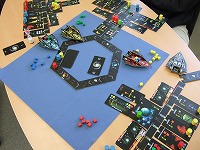 ちょっと早めに1月総括2007/01/28 11:59 午後投稿者: Yoshida1月最後の週末営業終了でございます。今月もあと3日を残しておりますが、
B2Fは月水定休のため30日火曜日営業のみです。

今日終わった時点で計算してみたのですが、ど～も売上目標にはびっみょ～に届かない模様。
問題は割合と明らかで、今月中には入荷したかった商品が着荷していない事。
ご予約ある皆様、たいへんお待たせしております。申し訳ありません。
またこの荷が来たタイミングで試運転しようと思っていた通販も2月開始という事になりそうです。
うーん全くの有言不実行でして、面目ございません。

一方店以外の仕事、自社製品作りその他に関して進行するというのが今月の目標でしたが、
これにはある程度形が見えた模様。
しかしながらあくまで見えただけでして、何とか1月中に帳尻を合わせるべく、
残りの3日間で私ちと気張ろうかと思います。
差し当たり気合を入れるため0時過ぎから晩飯を自炊し腹ごしらえをしたので、後はやるのみ。
早速頑張ってみたいと思います～。1068000えん2007/01/29 11:59 午後投稿者: Yoshida会社を始めて以来、生活リズムが崩れるごとに何とかそれを整えようとしているのですが、
自作ゲームの作業を始めるとどうしても昼夜逆転してしまいます。
どうしても午前3時位からはかどりだしてしまうんですよねえ。
昨日帰ってきて作業を初め、朝9時までパソコンに向かいそこから就寝、本日起きたのは15時半。
頭ではちゃんと寝て早起きしてやれればいいんだけどなと思いつつも。
月火水は当分そんな感じの生活になるかもしれません。

さて西山社員にお願いしていた春予定自社製品2つの見積もりが来た。
手元にある数字と照らし合わせて計算してみると、支出合計はこんな数字に。

…わかってはいたものの、なかなか素敵なお値段ですなあ。
でもまあ予想以上に収まってくれてはいる気もするので、一丁行ってみましょうか～。
一部のB2Fウォッチャーの方々には色々囁かれそうだなあ（笑）。

さて明日は1月最終営業日、皆様お待ちしております。B2Fの1月終了。2007/01/30 11:06 午後投稿者: Yoshida結論。売上目標に3690円不足！ほ、ほんとに微妙だったなあ。
完全に品切れ状態のクラウトが再入荷しておればー、
などという観測もあるかもしれないのですが、
入荷してしまうと売上目標も上がっちゃうのでやっぱり駄目なんです（笑）。

ご来店の皆さんになんとな～く待望されているクラウト再入荷は木曜予定！
売り切れなければ週末にはお買い上げいただけます（笑）。
とまあ今までは冗談だったんだけど最近そうでもないんだよなあ…。
その内大会とかもやりたいっすねえ。

2月は1日木昼ゲーム会でスタートし、2日はミニチュアゲームの日、
3日もかなりボードゲームが遊ばれる予定が詰まってます。
Blue MoonとかEkonosが遊ばれちゃう予定です。
後開店前から自社ゲームの事とか売る前に未プレイ中古ゲーム消化とか。
4日はジャグラーズパーティさんの立川月例イベント。ミニチュアゲームとか
ボードゲームとかクラウトとか遊びたい向きにはお勧めでございます、
多分日中B2Fは静かです。

というわけで、1日早いですが来月もよろしくお願い致します～。
2月は目標行くぞーい。2月も色々ありそうだ2007/01/31 11:52 午後投稿者: Yoshida遅れていた便りがようやく来る。海外から荷物が実際に送られて来るようなんですが、
果たして76.5kgの送料とは如何に。
手元の資料からざっとは出るんですが、ブレは結構起きそうなんですよねー。
何とか安く済んでて欲しいもんです。

休みとは言えぼんやりしてはおれなくて、色んな事巻いていこう！
と決意しつつも本日行ったのは布団干しと洗濯、いう非常に足場固めというか地道な事でありました。
いや何事も基本からだと前向きに解釈。

ともあれ時が経つのは早いので、やれる元気が有る内にやるべき事をやっていくように。
会社やるのも英語メール打つのも一緒ですわ。はい、とっととやります。